ПЛАН РЕАЛИЗАЦИИ ПРОГРАММЫ СМЕНЫ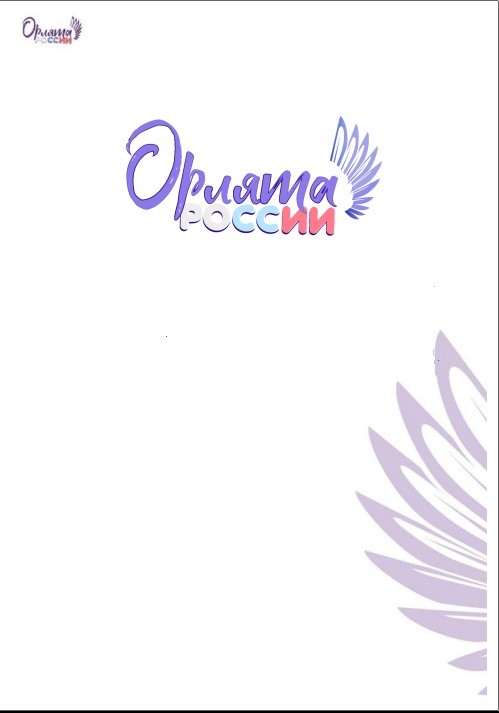 «СОДРУЖЕСТВО ОРЛЯТ РОССИИ»№Дата// день неделиТема дняМероприятия11 июня (четверг)«Здравствуй, лагерь»».Организационный день. Распределение по отрядам. Знакомство.Составление имиджа отряда: девиз, название, символика, правила и традиции.Проведение инструктажа по ТБ и поведению в лагере.Встреча с медицинским работником «Наш рост и вес»Игровой час « Играю я – играют друзья» Рисунки на асфальте «Мир глазами детей»Ответственный: воспитатели, инструктор по ТБ, начальник лагеря.22 июня (пятница )Творческая встреча орлят«Знакомьтесь, это- мы!»Знакомство отрядов друг с другом, творческая презентация визиток, названий и девизов; знакомство с творческой визиткой «вожатского» отряда – коллективом учителей, педагогов, наставников-старшеклассников.Игры на командообразованиеУчебная тренировка по эвакуации из зданияОтветственный: воспитатели, начальник лагеря, советник по воспитанию.35 июня (понедельник) «Здравствуй, лагерь»Официальный старт смены – открытие с поднятием государственного флага РФ и исполнением гимна РФ, творческим номером, приветственной речью начальника лагеря. Знакомство участников смены с территорией лагеря, основными правилами и распорядком дня, ключевыми людьми, к которым можно обращаться в течение смены.Викторина «Зеленый калейдоскоп»Изготовление поделки «Цветущая планета-красавица Земля»Ответственный: воспитатели, начальник лагеря, советник по воспитанию.46 июня (вторник)Тематический день«Национальные игры и забавы»Презентация волшебной книги, открыв которую ребята видят послание от жителей неизвестной страны. «Жители» знакомят детей с правилами, которые приняты в неизвестной стране. На основе этих правил отряд продумывает группы ЧТП.Театральный час «Там, на неведомых дорожках»Квест-игра «Что за прелесть эти сказки!»Ответственный: воспитатели, начальник лагеря, советник по воспитанию.57 июня (среда)Тематический день «Устное народное творчество»Творсеская мастерская «Разноцветные платки» «Сказочная эстафета»Инсценировка сказки «Репка» Ответственный: воспитатели, начальник лагеря, советник по воспитанию68 июня (четверг)Тематический день«Национальные и народные танцы»Работа творческой мастерской, поделка-аппликация «Кокошник»Танцевальная программа «Такие танцы…»Ответственный: воспитатели, начальник лагеря, советник по воспитанию79 июня (пятница)Тематический день«Я и моя РоссиЯ»Конкурс рисунков «Моя Россия»Игра «Знатоки своей страны»Флешмоб «Моя Россия»Ответственный: воспитатели, начальник лагеря, советник по воспитанию813 июня (вторник)Тематический день «Великие изобретения и открытия»Научно-познавательная встреча "Мир науки вокруг меня"Конкурсная программа «Эврика!».Ответственный: воспитатели, начальник лагеря, советник по воспитанию914 июня (среда)Тематический день «Прикладное творчество инародные ремёсла»Мастер – класс Умелые ручки» Игра по станциям «Твори! Выдумывай! Пробуй!»Общий сбор «В кругу друзей»Ответственный: воспитатели, начальник лагеря, советник по воспитанию1015 июня(четверг)Тематический день « Природное богатство иполезные ископаемые»Экологический час «В мире природы»Творческая мастерская «Чудеса природы»Поход на поляну «Кладовая солнца»Ответственный: воспитатели, начальник лагеря, советник по воспитанию1116 июня(пятница)Тематический день«Национальная кухня»Настольная игра «Экспедиция вкусов» Кулинарное шоу «Шкатулка рецептов»Ответственный: воспитатели, начальник лагеря, советник по воспитанию1219 июня(понедельник)Тематический день «Открытые тайны великойстраны»Тематический час «Открываем Россию»Ответственный: воспитатели, начальник лагеря, советник по воспитанию1320 июня(вторник)Тематический день «Я и мои друзья»Велосипедный пробегКомандная игра «Физкульт- Ура!»Флешмоб «Хорошее настроение»Ответственный: воспитатели, начальник лагеря, советник по воспитанию1421 июня(среда)Тематический день Я и моясемьЯ»КТД «Дерево своей семьи»Изготовление поделки для своей семьиОтветственный: воспитатели, начальник лагеря, советник по воспитанию1522 июня(четверг)День прощанияМитинг, посвященный Дню памяти и скорби. Акция «Зажги свечу памяти. Просмотр фильма о ВОВЛинейка закрытия смены «Содружество Орлят России»Итоговый сбор участников «Нас ждут новые открытия»Ответственный: воспитатели, начальник лагеря, советник по воспитанию